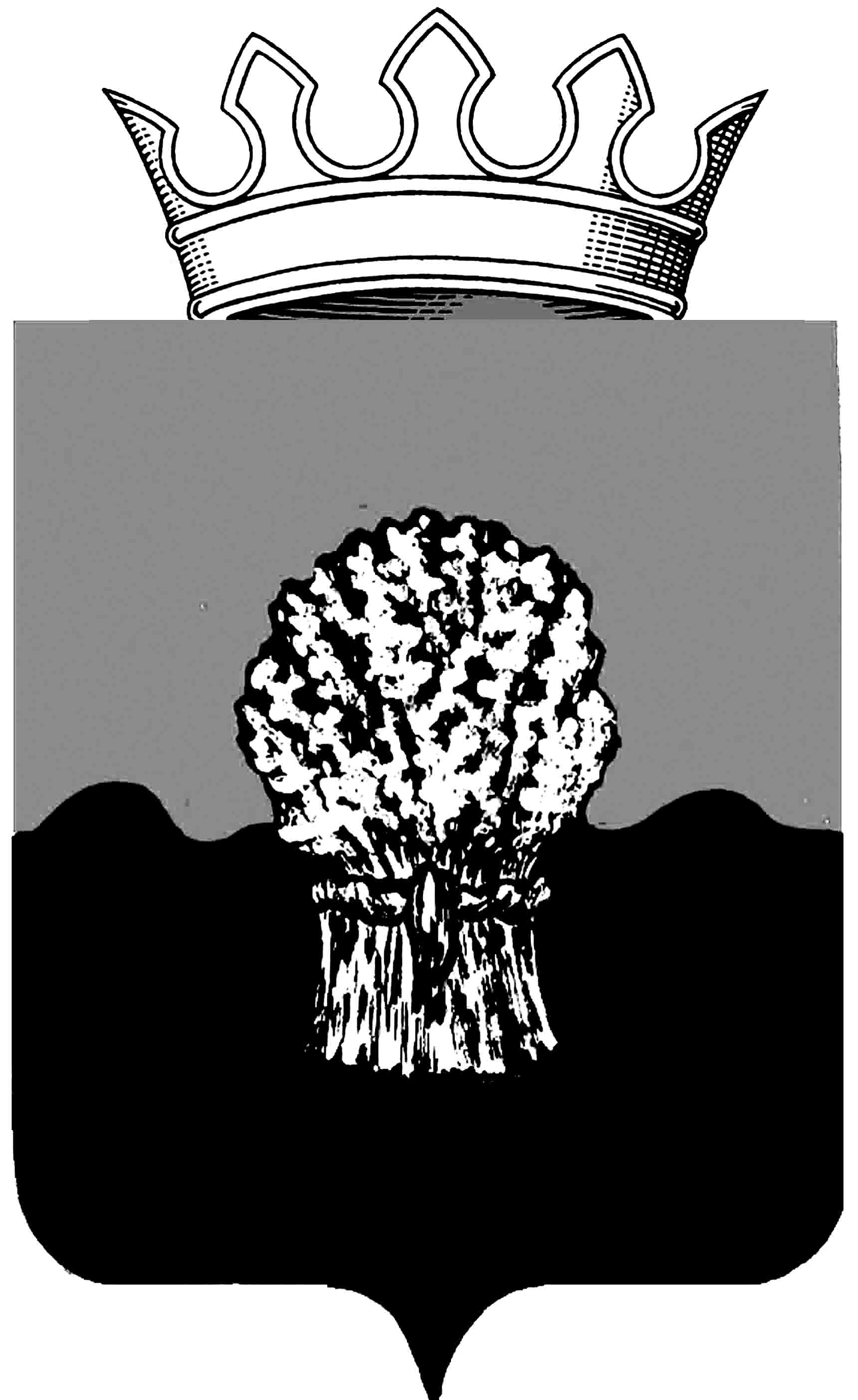 РОССИЙСКАЯ ФЕДЕРАЦИЯ             
САМАРСКАЯ ОБЛАСТЬМУНИЦИПАЛЬНЫЙ РАЙОН СызранскийСОБРАНИЕ ПРЕДСТАВИТЕЛЕЙ ГОРОДСКОГО ПОСЕЛЕНИЯ Балашейкатретьего созываРЕШЕНИЕ24 августа 2018 года                                                                                № 30Об утверждении исчерпывающего  перечня процедур в сфере жилищного строительства, связанных с особенностями градостроительной деятельности на территории городского поселения Балашейка муниципального района Сызранский Самарской областиРуководствуясь  Постановлением Правительства Российской Федерации от 30 апреля 2014 года №403 «Об исчерпывающем перечне процедур в сфере жилищного строительства» (в редакции Постановления Правительства РФ от 27 декабря 2017 года №1670),  Постановлением Правительства Российской Федерации от 07 ноября 2016 года №1138 «Об исчерпывающих перечнях процедур в сфере строительства объектов водоснабжения и водоотведения и правилах ведения реестров описаний процедур» (в редакции Постановления Правительства РФ от 06 февраля 2018 года №111),  Постановлением Правительства Российской Федерации от 27 декабря 2016 года №1504 «Об исчерпывающем перечне процедур в сфере строительства объектов электросетевого хозяйства с уровнем напряжения ниже 35 кВ и о Правилах ведения реестра описаний указанных процедур» (в редакции Постановления Правительства РФ от 06 февраля 2018 года №111), Постановлением Правительства Российской Федерации от 28 марта 2017 года №346 «Об исчерпывающем перечне процедур в сфере строительства объектов капитального строительства нежилого назначения  и о Правилах ведения реестра описаний процедур, указанных в исчерпывающем перечне процедур в сфере строительства объектов капитального строительства нежилого назначения» (в редакции Постановления Правительства РФ от 06 февраля 2018 года №111),  Постановлением Правительства Российской Федерации от 17 апреля 2017 года №452 «Об исчерпывающем перечне процедур в сфере строительства сетей теплоснабжения и о Правилах внесения в него изменений и ведения реестра описаний процедур, указанных в исчерпывающем перечне процедур в сфере строительства сетей теплоснабжения» (в редакции Постановления Правительства РФ от 06 февраля 2018 года №111),  на основании Федерального законом от 06.10.2003 г. № 131-ФЗ «Об общих принципах организации местного самоуправления в Российской Федерации», и в соответствии со статьей 7 Главы 2 Устава городского поселения Балашейка муниципального района Сызранский Самарской области, принятого решением Собрания представителей городского поселения Балашейка муниципального района Сызранский от 26.05.2014 г. № 17, Собрание представителей городского поселения Балашейка муниципального района СызранскийРЕШИЛО:1. Утвердить исчерпывающий  перечень процедур в сфере жилищного строительства, связанных с особенностями градостроительной деятельности на территории городского поселения Балашейка муниципального района Сызранский Самарской области согласно приложению.2. Опубликовать настоящее решение в Информационном бюллетене – Приложении к газете органов местного самоуправления городского поселения Балашейка «Вестник Балашейки».3. Настоящее решение вступает в силу со дня его официального опубликования в газете «Красное Приволжье» и газете «Вестник Балашейки».Председатель Собрания представителейгородского поселения Балашейкамуниципального района СызранскийСамарской области                                                                               Н.А.ХапугинаВрИО Главы городского поселения Балашейкамуниципального района СызранскийСамарской области                                                                    Н.Н.ТютюнченкоПриложение к  решению Собрания представителейгородского  поселения Балашейкамуниципального района Сызранский                                                                                                                  от  24 августа  2018г. №30Исчерпывающий  перечень процедур в сфере жилищного строительства, связанных с особенностями градостроительной деятельности на территории городского поселения Балашейка муниципального района Сызранский Самарской области1. Предоставление порубочного билета и (или) разрешения на пересадку деревьев и кустарников;2. Предоставление разрешения на осуществление земляных работ;3. Проведение контрольно-геодезической съемки и передача исполнительной документации в орган местного самоуправления. 